                                                                                                                                                      Eskişehir Büyükşehir Belediyesi  Masal Şatosu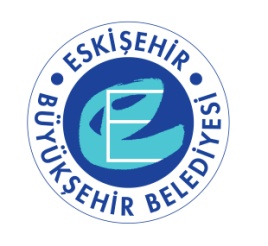 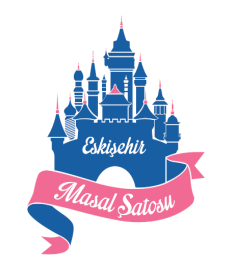 Gönüllü Adayı Başvuru FormuFormu teslim etmenizi takiben, ilgililer tarafından size Masal Şatosu Gönüllülük Taahhütnamesi verilecektir. Lütfen okuyup, imzalayıp, yetkiliye teslim ediniz.										. . . . . /. . . . . / 2022 ESKİŞEHİR BÜYÜKŞEHİR BELEDİYESİ                                        Masal Şatosu Gönüllülük TaahhütnamesiMasal Şatosunun misyonu ve vizyonu doğrultusunda çalışmalara destek vereceğini kabul etmek,Masal Şatosunun standartları ve uygulamalarına aykırı taleplerin değerlendirilmeyeceğini kabul etmek ve bu konuda anlayış göstermek,Ziyaretçi, çalışan ve diğer kişilerle ilişkilerinde dil, din, ırk, mezhep, sosyal ayrılıklar ve cinsiyet ayrımı gözetmemek ve herkese eşit mesafede olmak,Gönüllüleri ilgilendiren, Masal Şatosu tarafından davet edildiğiniz toplantılarına katılmak,Masal Şatosunun amaçlarını benimsemek ve tatbik etmek,Yürütülen projelere destek vermek ve üstlendiği görevde süreklilik göstermek,Masal Şatosunda gerçekleştirilen paylaşım toplantılarına, gönüllü bilgilendirme toplantılarına ve eğitim /seminerlere katılmak, katılamayacağı durumlarda yöneticiye mutlaka önceden bilgi vermek,Masal Şatosunun gönüllüleri ile sağlıklı ve etkin iletişim kurabilmesi için tarafımıza bırakılan iletişim bilgilerinin sürekli güncel kalmasını sağlamak,Gönüllülük görevlerinin uygulanmasında karşılaşılan her türlü sorun ve sıkıntıda, Masal Şatosu koordinatörü ile irtibata geçmek ve çözüm bulmak için ortak hareket etmek,Masal Şatosu bünyesinde herhangi bir siyasi görüş ve kurum adına etkinlikte bulunmamak ve katılmamak,Kişisel sorunları Masal Şatosuna taşımamak,Katılmaya ve destek vermeye taahhüt ettiği faaliyetlerde kendisinden kaynaklanan aksamaların yaşanmasına sebep olmamak,Masal Şatosunda gönüllü çalışılacak gün ve saatler:                     (Bu madde gönüllülük yapacak olan kişinin şartlarına göre belirlenmektedir.)Yukarıdaki uymam gereken kural, davranış ve sorumlulukları okuduğumu; bu kural, davranış ve sorumluluklara uyacağımı; uymadığım takdirde gönüllülük faaliyetlerimin sona ereceğini kabul ettiğimi taahhüt ederim.	ADI-SOYADI       :			TELEFON           :İMZA                  :TARİH	              :1-KİŞİSEL BİLGİLER1-KİŞİSEL BİLGİLER1-KİŞİSEL BİLGİLERAd – Soyad                                TC Kimlik No                             Başvuru Tarihi                          Cinsiyet e-postaTelefon NumarasıDoğum TarihiDoğum YeriUyruk::::::::::::::::::2-ADRES BİLGİLERİ2-ADRES BİLGİLERİ2-ADRES BİLGİLERİİkamet Adresi (Ev/yurt- İl)    :Yaz İkamet Adresi                  :İkamet Adresi (Ev/yurt- İl)    :Yaz İkamet Adresi                  :İkamet Adresi (Ev/yurt- İl)    :Yaz İkamet Adresi                  :3-MESLEKİ BİLGİLER3-MESLEKİ BİLGİLER3-MESLEKİ BİLGİLERÇalışıyor mu? Çalışmıyor mu? Öğrenci mi? (detayları ile belirtiniz)Mesleği       :Ünvanı        :Çalışıyor mu? Çalışmıyor mu? Öğrenci mi? (detayları ile belirtiniz)Mesleği       :Ünvanı        :Çalışıyor mu? Çalışmıyor mu? Öğrenci mi? (detayları ile belirtiniz)Mesleği       :Ünvanı        :4-ÖĞRENİM BİLGİLERİ4-ÖĞRENİM BİLGİLERİ4-ÖĞRENİM BİLGİLERİÜNİVERSİTELİSANSÜniversite Adı Bölümü            YÜKSEK LİSANSÜniversite Adı    BölümüDOKTORAÜniversite Adı   Bölümü          ÜNİVERSİTELİSANSÜniversite Adı Bölümü            YÜKSEK LİSANSÜniversite Adı    BölümüDOKTORAÜniversite Adı   Bölümü               Okuyor  / Mezun:   …………………………………………………………………………………………..……….   …………………………………………………………………………………………..………..   …………………………………………………………………………………………..………..:   …………………………………………………………………………………………..……….   …………………………………………………………………………………………..………..   …………………………………………………………………………………………..………..:   …………………………………………………………………………………………..……….   …………………………………………………………………………………………..………..   …………………………………………………………………………………………..………..Başvurunuz Topluma Hizmet Uygulamaları dersi kapsamında mıdır?           EVET  / HAYIRBaşvurunuz Topluma Hizmet Uygulamaları dersi kapsamında mıdır?           EVET  / HAYIRBaşvurunuz Topluma Hizmet Uygulamaları dersi kapsamında mıdır?           EVET  / HAYIR5-GÖNÜLLÜ ÇALIŞMA BİLGİLERİ5-GÖNÜLLÜ ÇALIŞMA BİLGİLERİ5-GÖNÜLLÜ ÇALIŞMA BİLGİLERİGönüllü çalışmaya uygun olduğunuz gün ve saatler:Hafta içi günleri  : …………………………………………………………………………………………………………………………………Saatleri                 : …………………………………………………………………………………………………………………………………Hafta sonu günleri  : ……………………………………………………………………………………………………………………………..Saatleri                     : ………………………………………………………………………………………………………………………………Gönüllü çalışmaya uygun olduğunuz gün ve saatler:Hafta içi günleri  : …………………………………………………………………………………………………………………………………Saatleri                 : …………………………………………………………………………………………………………………………………Hafta sonu günleri  : ……………………………………………………………………………………………………………………………..Saatleri                     : ………………………………………………………………………………………………………………………………Gönüllü çalışmaya uygun olduğunuz gün ve saatler:Hafta içi günleri  : …………………………………………………………………………………………………………………………………Saatleri                 : …………………………………………………………………………………………………………………………………Hafta sonu günleri  : ……………………………………………………………………………………………………………………………..Saatleri                     : ………………………………………………………………………………………………………………………………